     Formulário padrão – Ajuste de matrícula SIPOS/CCSH       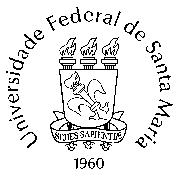 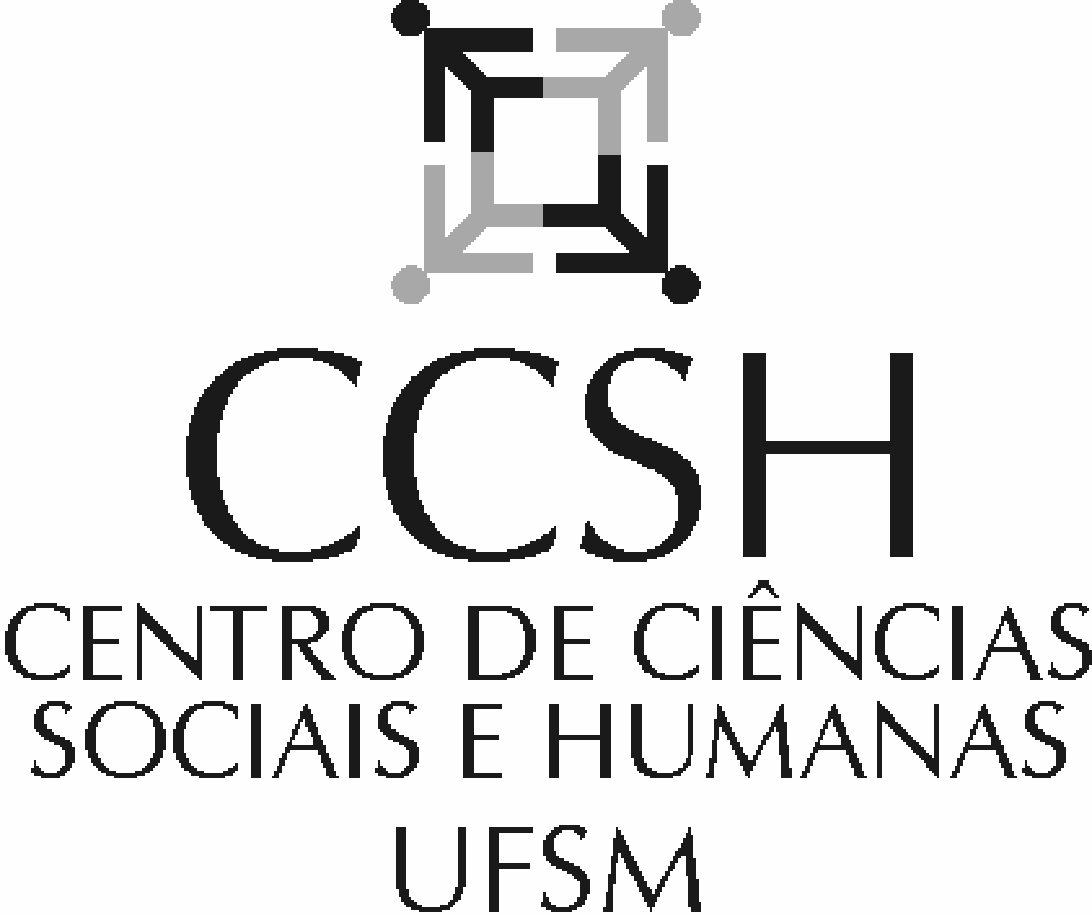 Solicito ajuste de matrícula da forma seguinte:       Inclusão das disciplinas:       Exclusão das disciplinas:OBS.:                                                                                                                             _ _ _ _ _ _ _ _ _ _ _ _ _ _ _ _ _ _ _ _ _ _ _ _ _ _ _ _ _ _ _ _ _ _ _ _ _ _ _ _ _ _ _ _ _ _ _ _ _ _ _ _ _ _ _ _ _ _ _ _ _ _ _ _ _ _ _ _ _ _ _     Formulário padrão – Ajuste de matrícula SIPOS/CCSH       Solicito ajuste de matrícula da forma seguinte:       Inclusão das disciplinas:       Exclusão das disciplinas:OBS.:                                                                                                                             Nº de MatrículaNº de MatrículaNº de MatrículaNº de MatrículaNº de MatrículaNº de MatrículaNº de MatrículaNº de MatrículaNº de MatrículaNº de Matrícula  Nome CompletoCursoCursoCursoCursoSiglaSiglaSiglaNúmeroNúmeroNúmeroNúmeroTurmaTurmaNome da(s) disciplina(s):SiglaSiglaSiglaNúmeroNúmeroNúmeroNúmeroTurmaTurmaNome da(s) disciplina(s):Data:        /        /Assinatura Aluno:De acordo:Nº de MatrículaNº de MatrículaNº de MatrículaNº de MatrículaNº de MatrículaNº de MatrículaNº de MatrículaNº de MatrículaNº de MatrículaNº de Matrícula  Nome CompletoCód. CursoCód. CursoCód. CursoCód. CursoSiglaSiglaSiglaNúmeroNúmeroNúmeroNúmeroTurmaTurmaNome da(s) disciplina(s):SiglaSiglaSiglaNúmeroNúmeroNúmeroNúmeroTurmaTurmaNome da(s) disciplina(s):Data:        /        /Assinatura Aluno:De acordo: